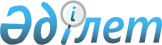 О внесении изменения в решение Кызылординского городского маслихата от 20 сентября 2017 года № 106-16/4 "Об утверждении Правил оказания социальной помощи, установления размеров и определения перечня отдельных категорий нуждающихся граждан"
					
			Утративший силу
			
			
		
					Решение Кызылординского городского маслихата от 27 октября 2017 года № 115-17/7. Зарегистрировано Департаментом юстиции Кызылординской области 15 ноября 2017 года № 6025. Утратило силу решением Кызылординского городского маслихата от 23 августа 2019 года № 250-45/2
      Сноска. Утратило силу решением Кызылординского городского маслихата от 23.08.2019 № 250-45/2 (вводится в действие со дня первого официального опубликования).
      В соответствии с Законом Республики Казахстан от 23 января 2001 года "О местном государственном управлении и самоуправлении в Республике Казахстан", постановлением Правительства Республики Казахстан от 21 мая 2013 года № 504 "Об утверждении Типовых правил оказания социальной помощи, установления размеров и определения перечня отдельных категорий нуждающихся граждан" Кызылординский городской маслихат РЕШИЛ: 
      1. Внести в решение Кызылординского городского маслихата от 20 сентября 2017 года № 106-16/4 "Об утверждении Правил оказания социальной помощи, установления размеров и определения перечня отдельных категорий нуждающихся граждан" (зарегистрировано в Реестре государственной регистрации нормативных правовых актов за № 5981 от 4 октября 2017 года, опубликовано в эталонном контрольном банке нормативных правовых актов Республики Казахстан 13 октября 2017 года) следующее изменение:
      3 абзац пункта 8 в Правилах оказания социальной помощи, установления размеров и определения перечня отдельных категорий нуждающихся граждан изложить в следующей редакции:
      "для получения академической степени "Бакалавр" после общеобразовательной школы и колледжа – раз в год не более 392 месячных расчетных показателей;".
      2. Настоящее решение вводится в действие со дня официального опубликования. 
					© 2012. РГП на ПХВ «Институт законодательства и правовой информации Республики Казахстан» Министерства юстиции Республики Казахстан
				
      Председатель внеочередной ХVІІ сессии
Кызылординского городского маслихата

Г. ЖАКСЫЛЫКОВ

      Секретарь Кызылординского
городского маслихата

Р. БУХАНОВА

      "СОГЛАСОВАНО"
Руководитель государственного
учреждения "Управление координации
занятости и социальных программ
Кызылординской области"
___________________ М. ЕРГЕШБАЕВ
"27" октября 2017 г.
